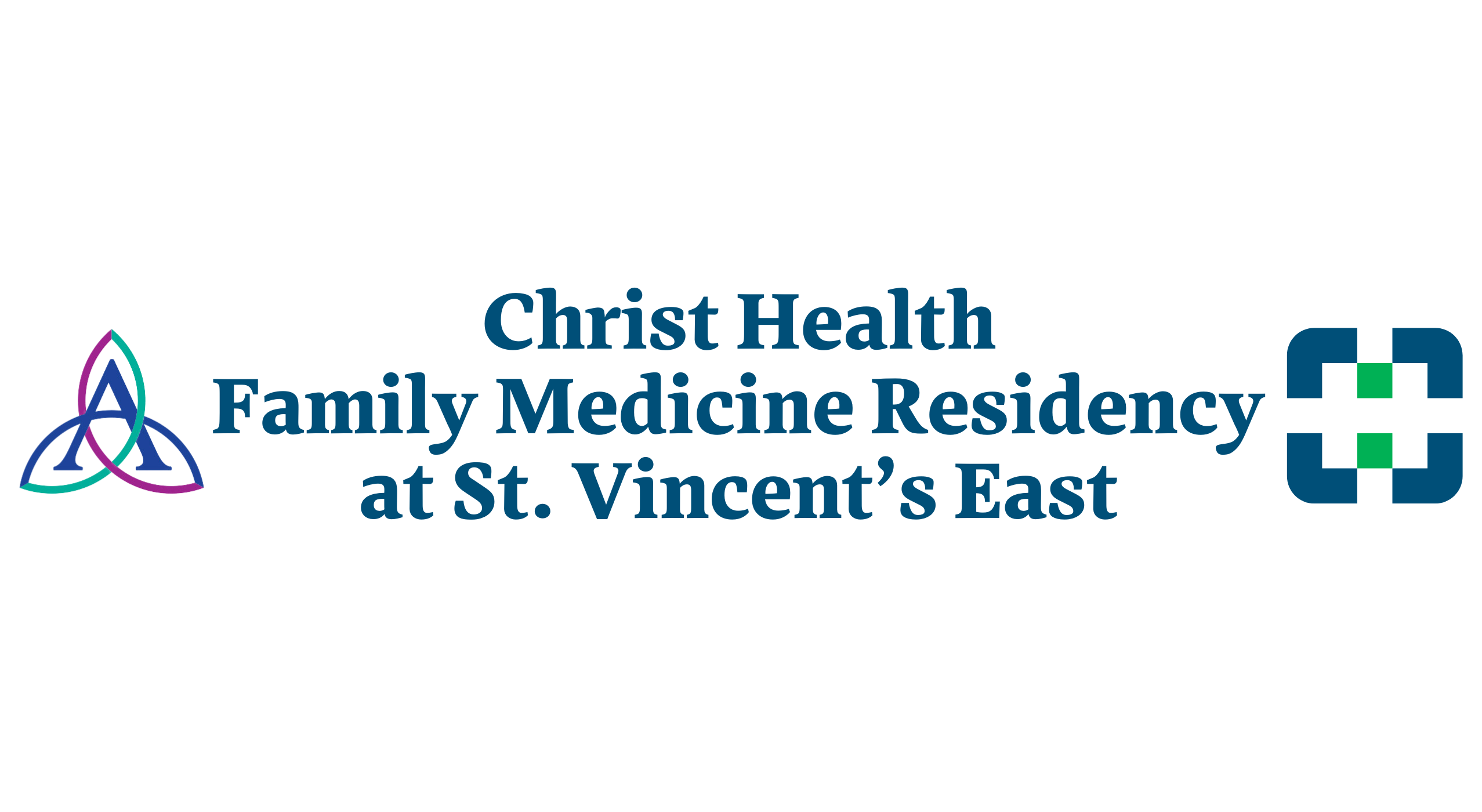 ANNUAL STIPENDLEAVEPTO =176 hours (January-December), excluding holidaysMaternity/Paternity leave per AAFP GuidelinesINSURANCEHMO/HSA Health/Dental/Vision Insurance Plan OptionsMedical Malpractice Insurance: Occurrence $1,000,000/$3,000,000 planTerm Life InsuranceShort-Term/Long-Term Disability InsuranceEDUCATIONAL/PROFESSIONALLab coat allowance: Interns receive 2 lab coats; PGY-2, PGY-3 receive one additional coatTuition Reimbursement PlanEmployee Behavioral Health Assistance ProgramPaid Certification for BLS, ACLS, NRP, ALSO, ATLSPaid membership for AAFPFirst Year$58,400Second Year$61,000Third Year$63,000